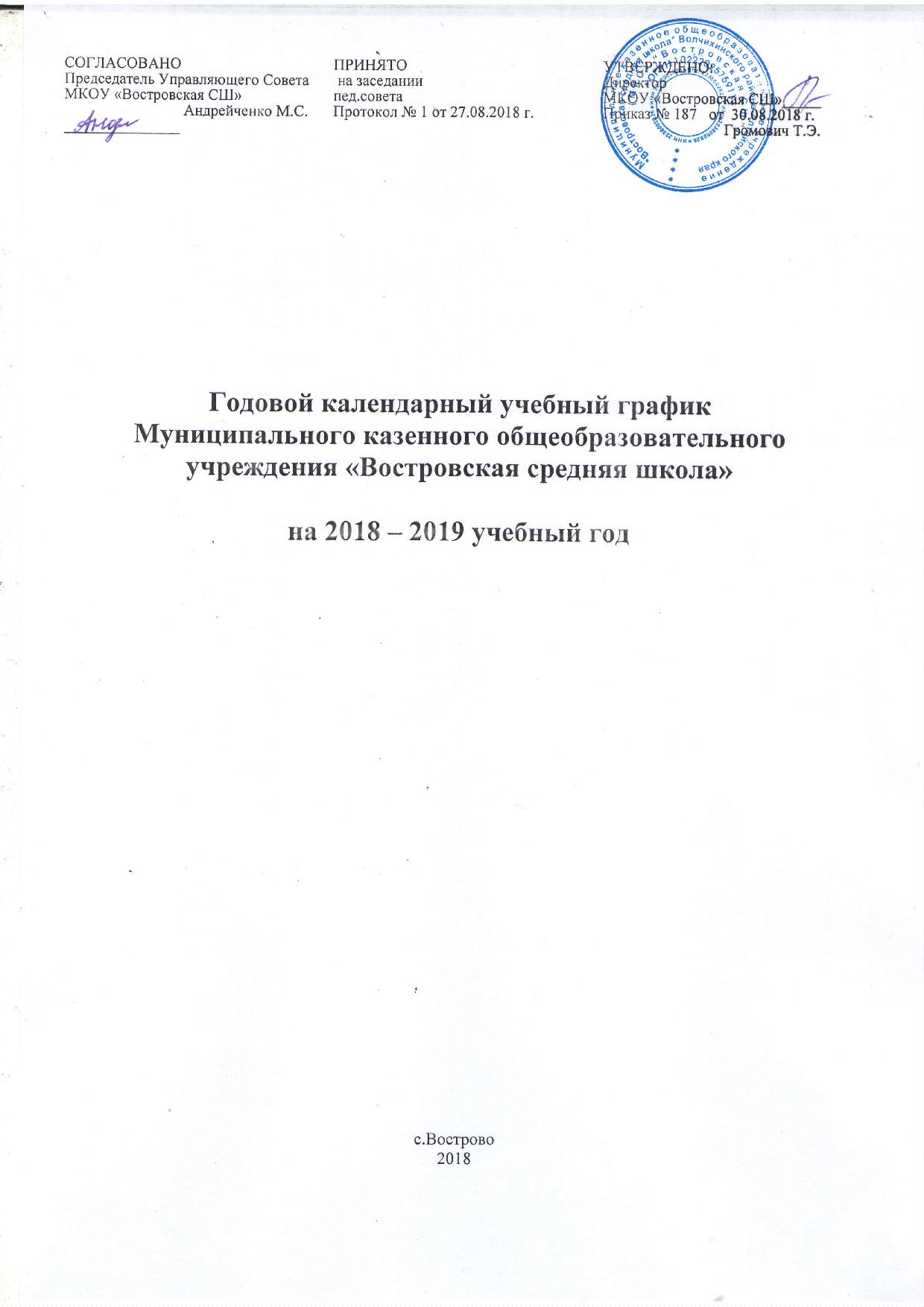 Начало учебного года:01.09.2018 г.Окончание учебного года:Учебные занятия заканчиваются:в 1 классе – 25 мая; во 2-8 классах – 31 мая; в 9 ,11 классах – 25 маяНачало учебных занятий:1-11 классы – 9.00 час.4. Сменность занятий:Занятия проводятся в одну смену5. Продолжительность учебного года:класс – 33 недели; 2- 8 классы – 35 недель; 9,11 класс – 34 недели6. Режим работы школы:1 класс – 5-дневная рабочая неделя; 2-11 классы – 6-дневная рабочая неделя7. Регламентирование образовательного процесса на учебный год:Продолжительность учебных занятий по четвертям:Продолжительность каникул в течение учебного года:Для обучающихся 1 класса устанавливаются дополнительные недельные каникулы вфеврале3) Праздничные дни:8. Продолжительность уроков:1 класс – 1-ая учебная четверть: 3 урока по 35 минут 2-ая учебная четверть - 4 урока по 35 минут; 2-е полугодие - 4 урока по 45 минут   2-11 класс – 45 минут9. Продолжительность перемен:10. Расписание звонков:1 класс      (1, 2 четверть)1 урок    9.00 – 9.35Завтрак  9.35 – 9.552 урок    9.55 – 10.303 урок    10. 45 – 11.25Обед        11.25 – 11.554 урок      11.55 – 12.30 11. Проведение промежуточной аттестации в переводных классах:Промежуточная аттестация в переводных классах (во 2-8) в форме итоговых контрольных работ.12. Проведение государственной (итоговой) аттестации в9, 11 классахСроки проведения государственной (итоговой) аттестации и ЕГЭ устанавливается:Федеральной службой по надзору в сфере образования и науки (Рособрнадзор).ДатаПродолжительностьНачало четвертиОкончание четверти(количество учебных недель)1четверть01.09.2018 г.28.10.2018 г.8 недель2четверть06.11.2018 г.27.12.2018 г.7,5 недель3четверть10.01.2019 г.22.03.2019 г.11 недель4четверть01.04.2019 г.31.05.2019 г.8,5 недельДата начала каникулДата окончания каникулПродолжительность в дняхОсенние29.10.2018 г.05.11.2018 г.8 днейЗимние28.12.2018 г.09.01.2019 г.13 днейВесенние23.03.2019 г.31.03.2019 г.9 днейЛетние01.06.2018 г.31.08.2018 г.94 дняПраздничные выходныеПраздничные выходныеСокращенные рабочие дни вСокращенные рабочие дни вдни в 2018 годудни в 2018 году2019 году *2019 году *1, 2, 3, 4, 5, 6 и 8 января - Новогодние1, 2, 3, 4, 5, 6 и 8 января - Новогодниеканикулыканикулы23 февраля23 февраля7января - Рождество Христово8марта23 февраля - День защитника Отечества23 февраля - День защитника Отечества4ноября8марта - Международный женский день1мая - Праздник Весны и Труда1мая - Праздник Весны и Труда9мая - День Победы1-4 классы5- 11-ые классы1 перемена- 10 минут1 перемена - 10 минут2 перемена – 15 минут2 перемена - 15 минут3 перемена- 15 минут3 перемена – 15 минут4 перемена – 10 мин4 перемена – 10 минут5 перемена – 10 минутВнеурочная деятельность  14ч 30 мин – 15ч 05 минДля 2-11 классов и 2 полугодие 1 классВнеурочная деятельность  14ч 30 мин – 15ч 05 минДля 2-11 классов и 2 полугодие 1 классВнеурочная деятельность  14ч 30 мин – 15ч 05 минДля 2-11 классов и 2 полугодие 1 классВнеурочная деятельность  14ч 30 мин – 15ч 05 минДля 2-11 классов и 2 полугодие 1 класс№ уроканачало урокаокончаниеПродолжительностьурокаперемены1.9.009.45102.9.5510.40153.10.5511.40154.11.5512.40155.12.5513.40106.13.5514.35107.14.4515.25-